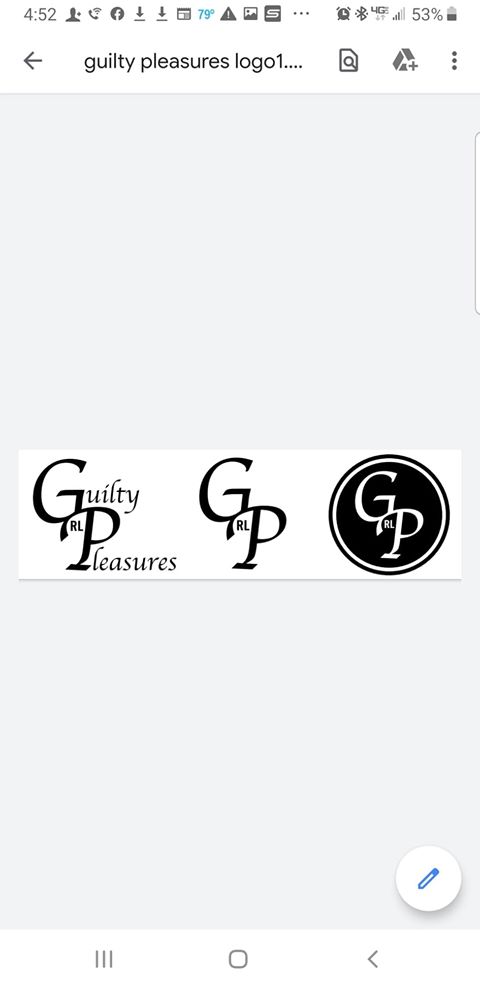 2021 BREEDING CONTRACT	I hereby agree on this_____________ day of _______________ , to contract with Stallion Owner ( Summer Mason) that the mare__________________________________, Registration Association_______, Registration #____________________Registration Association # 2 ( If more than one apply)_______________________Registration # ___________________ will be bred to the stallion AQHA RL GUILTY PLEASURES # 5767612- APHA  # 1068094  in the 2021 breeding season for the result of a  live foal.  A copy of the mare’s registration papers, in the name of the owner listed below, must accompany this contract.	The mare owner________________________________, agrees to pay the Booking Fee of $250.00 (USD) upon completion of this contract, which is non-refundable, and should be made payable to Summer Mason (Stallion Owner).  The balance of $700.00 is due at 2021 shipping.  In addition, mare owner is responsible for any collection and shipping costs accumulated, which are as follows:	FedEx Priority Overnight Shipment: $325.00	Counter-to- Counter Airline Shipment: $400.00	Pick-Up Charge $200.00 Per Pick-Up	On-Site Mare Care $400.00/Monthly -Includes Collection/Insemination 	Ultrasounds will be performed by a licensed Veterinarian and  paid by Mare Owner at time of visit.       The 2021 Breeding Season will begin February 3rd, 2021, and end July 1st, 2021 unless special arrangements are made in writing.  Collection days are Monday Wednesday and Fridays only.  The mare owner agrees to return shipping container within 10 days after use at mare owner’s cost or a $40.00 fee will be charged to Mare Owner. TO REQUEST SHIPMENT:  Summer Mason (775) 315-7499 PM Pacific Time the day before needing shipment. Additional collection terms are as follows:All orders must be called in. No email, social media, or text message orders will be excepted.Cancellations must be made by 8:00 AM Pacific time the day of the requested shipment, or you will be charged the full shipment cost.Shipments will default as FedEx Priority Overnight, unless otherwise specified. Orders will be filled on a First Come First Serve basis.  A signed contract does not guarantee shipment, and the Stallion Owner/ agents are not responsible for costs arising from missed cycle.It is our promise that we will send a quality sample, in adequate packaging.  However, Stallion Owner/agents are not responsible for any costs from shipments that are lost, damaged, delayed in transit, or for the condition of semen upon delivery, as we have no control over how the package is handled once it has left our possession. Semen will not be shipped without collection/shipping payment being paid.Semen is only to be used on the mare specified on this contract.  If any other mares are bred using the same semen, the mare owner will be billed and additional stud fee.The Mare Owner listed above shall be eligible for a re-breed contract under the following conditions:If the mare dies	 or is otherwise deemed unfit to breed during the breeding season, a substitute mare, approved by the Stallion Owner may be bred without any additional breeding fee.  Live Foal Guarantee:  A Live Foal is defined as one that stands and nurses without assistance.  If foal is born dead, the mare owner agrees to provide the stallion owner with a licensed veterinary letter confirming the occurrence within 7 days. If the mare aborts, or fails to conceive, she may return during the current breeding season for no additional costs other than Shipping/Collection fees.  If it becomes to late to re-breed the mare within the current breeding season, she may re-breed the following year. Mare owner will be responsible to pay the following year Shipping/Collection Fees.    If the Mare Owner fails to return the following year, then any and all fees shall be forfeited, and the right to re-breed is cancelled and the Stallion Owner is released from all further obligation of the contract, unless otherwise agreed in writing and signed by all parties. The Mare Owner understands and agrees to: The mare must be checked in foal by a licensed veterinary within 18 days of ovulation if ultrasound is available, within 34 days if not. The mare and foal’s health and mortality are the full responsibility of the Mare Owner before, during and after this breeding.   The Stallion Owner and or its agents are not liable for death, sickness, injury, accidents, or damage occurring to the mare or foal for any reason.Embryo Transfers: The mare Owner must notify The Stallion Owner if the mare is to be used for embryo transfer.  In the case multiple embryos from a single flush, the Mare Owner will be responsible for additional Stud Fee, which must be paid at the time of birth if more than one living foal is produced in order to receive additional breeder’s certificate(s).Genetic Testing that has been done on Stallion to date includes: HYPP N/N PSSM 1 N/N     MH N/N     GBED N/N     HERDA N/N       OWLS N/NIn the event that the Stallion dies, or becomes unfit for service for any reason, this agreement will immediately terminate.  Stallion Owner and its agents will have no obligations to Mare Owner, except notification of its occurrence.  I as the Mare Owner, hereby agree to the aforementioned terms and conditions of this contract, and understand they are deemed final upon completion and signature of this contract. Any Deviations must be specified in writing and signed by Summer Mason (Stallion Owner).Mare Owner’s Signature_________________________________Date:_________Please Mail Contracts To:Summer Mason55 Butte WayYerington. NV 89447Or Email a copy to:crestedbutteranch@yahoo.com